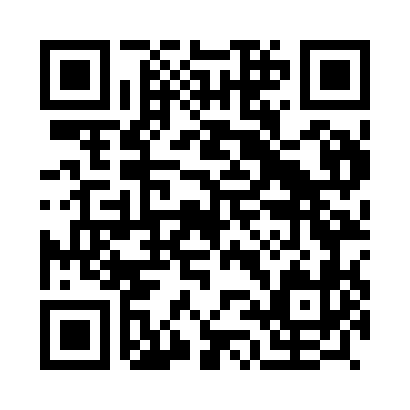 Prayer times for Guribanes, PortugalWed 1 May 2024 - Fri 31 May 2024High Latitude Method: Angle Based RulePrayer Calculation Method: Muslim World LeagueAsar Calculation Method: HanafiPrayer times provided by https://www.salahtimes.comDateDayFajrSunriseDhuhrAsrMaghribIsha1Wed4:386:251:266:228:2710:082Thu4:366:241:266:238:2810:093Fri4:346:221:266:248:2910:114Sat4:326:211:256:248:3010:125Sun4:306:201:256:258:3110:146Mon4:296:191:256:258:3210:167Tue4:276:181:256:268:3310:178Wed4:256:161:256:278:3410:199Thu4:236:151:256:278:3510:2010Fri4:226:141:256:288:3710:2211Sat4:206:131:256:288:3810:2312Sun4:186:121:256:298:3910:2513Mon4:176:111:256:308:4010:2714Tue4:156:101:256:308:4110:2815Wed4:136:091:256:318:4210:3016Thu4:126:081:256:318:4310:3117Fri4:106:071:256:328:4410:3318Sat4:096:061:256:328:4510:3419Sun4:076:051:256:338:4610:3620Mon4:066:041:256:348:4610:3721Tue4:046:041:256:348:4710:3922Wed4:036:031:256:358:4810:4023Thu4:026:021:256:358:4910:4124Fri4:006:011:266:368:5010:4325Sat3:596:011:266:368:5110:4426Sun3:586:001:266:378:5210:4627Mon3:575:591:266:378:5310:4728Tue3:565:591:266:388:5410:4829Wed3:555:581:266:388:5410:4930Thu3:545:581:266:398:5510:5131Fri3:535:571:266:398:5610:52